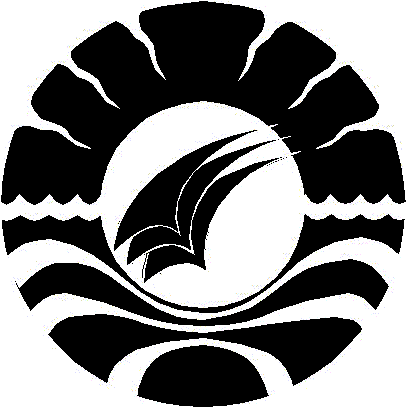 SKRIPSIPENGGUNAAN MEDIA SEMPOA DALAM MENINGKATKAN HASIL BELAJAR MATEMATIKA PADA MURID TUNANETRA KELAS DASAR III DI SLB-A YAPTI MAKASSARNASRULLAHJURUSAN PENDIDIKAN LUAR BIASAFAKULTAS ILMU PENDIDIKAN UNVERSITAS NEGERI MAKASSARR2017